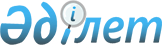 О признании утратившим силу постановления акимата Карасуского района от 15 мая 2019 года № 88 "Об установлении публичного сервитута акционерному обществу "Казахтелеком"Постановление акимата Карасуского района Костанайской области от 17 августа 2021 года № 122. Зарегистрировано в Министерстве юстиции Республики Казахстан 23 августа 2021 года № 24070
      В соответствии со статьей 27 Закона Республики Казахстан "О правовых актах" акимат Карасуского района ПОСТАНОВЛЯЕТ:
      1. Признать утратившим силу постановление акимата Карасуского района от 15 мая 2019 года № 88 "Об установлении публичного сервитута акционерному обществу "Казахтелеком" (зарегистрированное в Реестре государственной регистрации нормативных правовых актов за № 8439).
      2. Государственному учреждению "Аппарат акима Карасуского района" в установленном законодательством Республики Казахстан порядке обеспечить:
      1) государственную регистрацию настоящего постановления в Министерстве юстиции Республики Казахстан;
      2) размещение настоящего постановления на интернет – ресурсе акимата Карасуского района после официального опубликования.
      3. Контроль за исполнением настоящего постановления возложить на руководителя аппарата акима Карасуского района.
      4. Настоящее постановление вводится в действие по истечении десяти календарных дней после дня его первого официального опубликования.
					© 2012. РГП на ПХВ «Институт законодательства и правовой информации Республики Казахстан» Министерства юстиции Республики Казахстан
				
      Аким Карасуского района 

В. Радченко
